Приложение 2к ПООП по профессии  
35.01.13 Тракторист-машинист сельскохозяйственного производства»  РАБОЧАЯ ПРОГРАММА УЧЕБНОЙ ДИСЦИПЛИНЫ«_ОДб 02.Литература»2021 г.МИНИСТЕРСТВО  ОБРАЗОВАНИЯ   САРАТОВСКОЙ ОБЛАСТИ государственное автономное профессиональное образовательное учреждение Саратовской области«Перелюбский аграрный техникум»РАБОЧАЯ ПРОГРАММА УЧЕБНОЙ ДИСЦИПЛИНЫ ОДб 02. «Литература  »программы подготовки квалифицированных рабочих, служащихдля профессий технического  профиля на базе основного общего образованияс получением среднего общего образования35.01.13 «Тракторист-машинистсельскохозяйственного производства»2021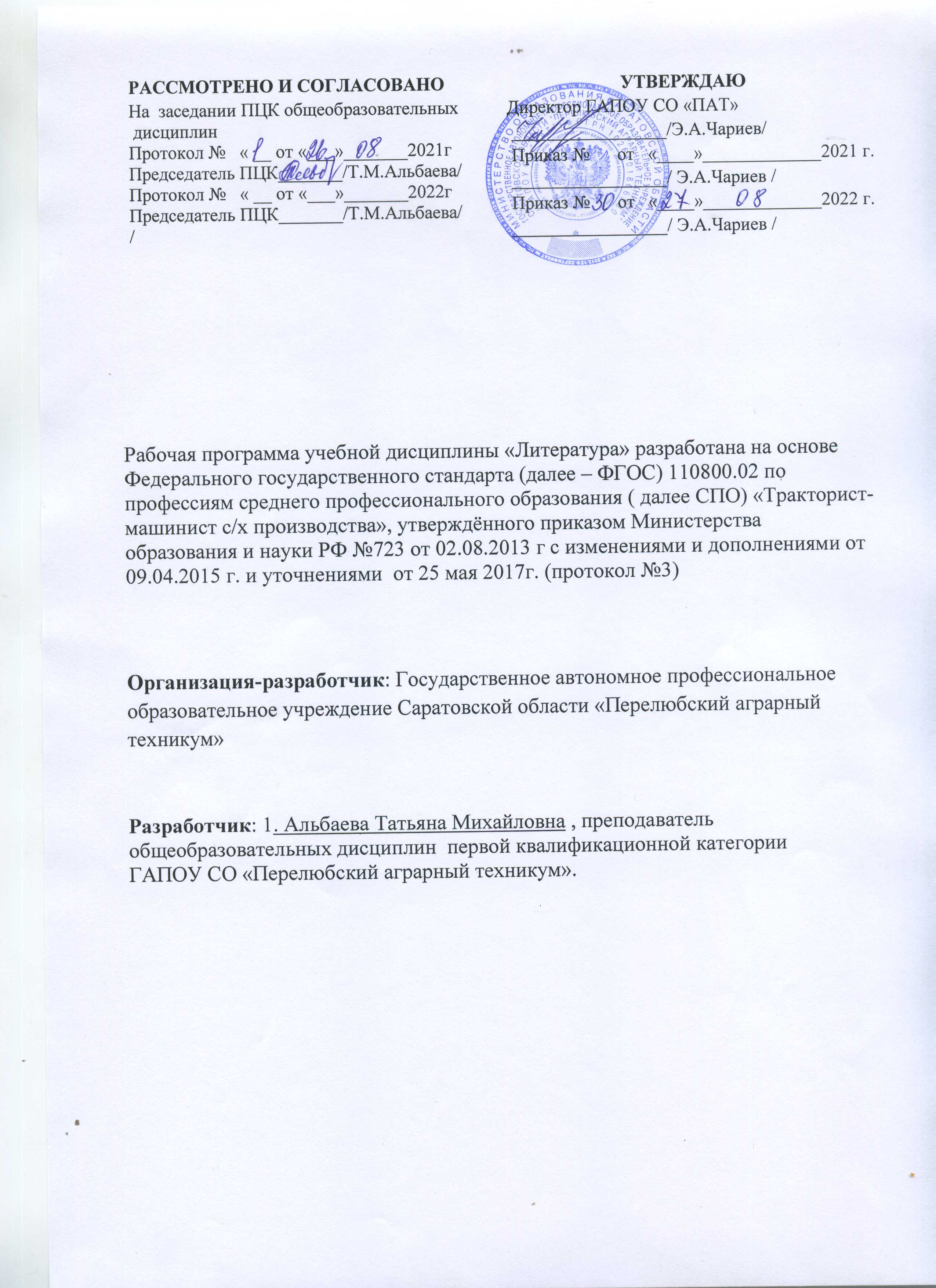 СОДЕРЖАНИЕ1. ОБЩАЯ ХАРАКТЕРИСТИКА   РАБОЧЕЙ ПРОГРАММЫ УЧЕБНОЙ ДИСЦИПЛИНЫ «Литература » 1.1. Место дисциплины в структуре основной образовательной программы: 	Учебная дисциплина «Литература» является обязательной частью предметной области «Русский язык и литература»  основной образовательной программы в соответствии с ФГОС по профессии «Тракторист-машинист сельскохозяйственного производства»Особое значение дисциплина имеет при формировании и развитии ОК :ОК 1. Понимать сущность и социальную значимость своей будущей   профессии, проявлять к ней устойчивый интерес.ОК 2. Организовывать собственную деятельность, выбирать типовые методы и способы выполнения профессиональных задач, оценивать их эффективность и качество.ОК 3. Принимать решения в стандартных и нестандартных ситуациях и нести за них ответственность.ОК 4. Осуществлять поиск и использование информации, необходимой для эффективного выполнения профессиональных задач, профессионального и личностного развития.ОК 5. Использовать информационно-коммуникационные технологии в профессиональной деятельности.ОК 6. Работать в коллективе и команде, эффективно общаться с коллегами, руководством, потребителями.ОК 7. Брать на себя ответственность за работу членов команды (подчиненных), за результат выполнения заданий.ОК 8. Самостоятельно определять задачи профессионального и личностного развития, заниматься самообразованием, осознанно планировать повышение квалификации.ОК  9. Ориентироваться в условиях частой смены технологий в профессиональной деятельности.1.2. Цель и планируемые результаты освоения дисциплины:   В рамках программы учебной дисциплины обучающимися осваиваются умения и знания2.. СТРУКТУРА И СОДЕРЖАНИЕ УЧЕБНОЙ ДИСЦИПЛИНЫ2.1. Объем учебной дисциплины и виды учебной работыДля характеристики уровня освоения учебного материала используются следующие обозначения:1. – ознакомительный (узнавание ранее изученных объектов, свойств); 2. – репродуктивный (выполнение деятельности по образцу, инструкции или под руководством)3. – продуктивный (планирование и самостоятельное выпонение деятельности, решене проблемных задач). 3. УСЛОВИЯ РЕАЛИЗАЦИИ ПРОГРАММЫ УЧЕБНОЙ ДИСЦИПЛИНЫ3.1. Для реализации программы учебной дисциплины   предусмотрены следующие специальные помещения:Кабинет «__Русский язык и литература »,                                     оснащенный оборудованием: - рабочие места по количеству студентов;-рабочее место преподавателя;-комплект учебно-методической документации;-наглядные пособия: демонстративные плакаты, раздаточный материал; техническими средствами обучения: -компьютер, мультимедиа комплекс, интерактивная доска.3.2. Информационное обеспечение реализации программы 3.2.1. Обязательные печатные издания:1. Литература: учебник для студ. учреждений сред.проф. образования/ Г.А.Обернихина, И.Л.Вольнова, Т.В. Емельянова; под ред. Г.А.Обернихиной.- 11-е изд.- М.: Издательский центр "Академия", 2012.2. Литература:  учебник для учреждений нач. и сред.проф. образования: в 2 -х частях/ Г.А. Обернихина, А.Г.Антонова, И.Л.Вольнова/; под ред. Г.А.Обернихиной.- 5-е изд.-М.: Издательский центр "Академия", 2013.              Дополнительные источники:Архангельский А.Н. и др. Литература 10, Допущено Министерством образования РФ, издательство «Дрофа», 2007;Агеносов В.В., Голубков М.М., Корниенко Н.В. Литература  11,  Допущено Министерством образования РФ, издательство «Дрофа», 2009; Голубков М.М.\ Под ред.Беленького Г.И. Литература 11, Допущено Министерством образования РФ,  издательство «Мнемозина», 2010;Лебедев Ю.В. Литература 10, Рекомендовано  Министерством образования и науки РФ, Москва «Просвещение», 2009;Обернихина Г.А. (под ред.) Литература. Книга для преподавателя     (программа 2008г.) ОИЦ "Академия" 2011Сахаров В.И., Зинин С.А. Литература 10, Допущено Министерством образования РФ,  издательство «Русское слово», 2010;Сухих И.Н. Литература, учебник 10 класс, Рекомендовано  Министерством образования и науки РФ, ОИЦ «Академия», 2009; Сухих И.Н.Литература, учебник11класс, Рекомендовано  Министерством образования и науки РФ, ОИЦ «Академия», 2010.Чалмаев В.А., Зинин С.А. Литература 11,  Допущено Министерством образования РФ,  издательство  «Русское слово», 2010.Интернет – ресурсы:Электронный ресурс «ГРАМОТА.РУ». Форма доступа:www.gramota.ruЭлектронный ресурс «Электронная версия газеты « Литература». Форма доступа: rus.1september.ru Электронный ресурс «Литература». Форма доступа: www.alleng.ru Электронный ресурс «Кабинет литературы». Форма доступа: ruslit.ioso.ru Электронный ресурс «Литература». Форма доступа: www.gramma.ru Электронный ресурс «Литературоведческие словари». Форма доступа: www.slovari.ru4. КОНТРОЛЬ И ОЦЕНКА РЕЗУЛЬТАТОВ ОСВОЕНИЯ 
УЧЕБНОЙ ДИСЦИПЛИНЫОБЩАЯ ХАРАКТЕРИСТИКА   РАБОЧЕЙ ПРОГРАММЫ УЧЕБНОЙ ДИСЦИПЛИНЫ---------------------------------------------------------------------------4-5СТРУКТУРА И СОДЕРЖАНИЕ УЧЕБНОЙ ДИСЦИПЛИНЫ------------6-19УСЛОВИЯ РЕАЛИЗАЦИИ УЧЕБНОЙ ДИСЦИПЛИНЫ----------------20        КОНТРОЛЬ И ОЦЕНКА РЕЗУЛЬТАТОВ ОСВОЕНИЯ УЧЕБНОЙ-ДИСЦИПЛИНЫ _______________________________________________21-23Код   ОК, ЛРУменияЗнанияОК 2ЛР 7ЛР 2Воспроизводить содержание литературного произведенияПонимание сущности природы словесного искусстваОК 4, ОК7ЛР 2Анализировать и интерпретировать художественное произведение, используя сведения по истории и теории литературыСодержание изученных литературных произведений.ОК2, ЛР 7Соотносить художественную литературу с общественной жизнью и культурой; раскрывать конкретно-историческое и общечеловеческое содержание изученных литературных произведений; выявлять«сквозные» темы и ключевые проблемы русской литературы; соотносить произведение с литературным направлением эпохи.Основные факты жизни и творчества писателей-классиков 19-20 века.ОК4ЛР 13, Определять род и жанр произведенияОсновные закономерности историко-литературного процесса и черты литературных направлений.ОК4 ЛР 20 Сопоставлять литературные произведенияЗнания основных теоретико-литературных понятийОК2, ЛР 10, ЛР 22Выявлять авторскую позициюОК4,ЛР14Выразительно читать изученные произведения (или их фрагменты), соблюдая нормы литературного произношения.ОК8,ЛР 19Аргументированно формулировать своё отношение к прочитанному произведениюОК5,ЛР15Писать рецензии на прочитанные произведения и сочинения разных жанров на литературные темы.Вид учебной работыОбъем в часахОбъем образовательной программы учебной дисциплины171в т. ч.:в т. ч.:теоретическое обучение89практические занятия  70контрольная работа   12Самостоятельная работа 85Промежуточная аттестацияДифференцированный зачёт2.2. Тематический план и содержание учебной дисциплины" Литература»2.2. Тематический план и содержание учебной дисциплины" Литература»2.2. Тематический план и содержание учебной дисциплины" Литература»2.2. Тематический план и содержание учебной дисциплины" Литература»2.2. Тематический план и содержание учебной дисциплины" Литература»2.2. Тематический план и содержание учебной дисциплины" Литература»Наименование разделов и темНаименование разделов и темСодержание учебного материала и формы организации деятельности обучающихсяСодержание учебного материала и формы организации деятельности обучающихсяОбъем в часахКоды компетенций и личностных результатов, формированию которых способствует элемент программы112234Введение.Введение.2Тема 1.1Тема 1.1Урок 1-2. Особенности развития литературы первой половины 19 века.Урок 1-2. Особенности развития литературы первой половины 19 века.2Раздел 1. Развитие русской литературы и культуры первой половины ХIХ в.Раздел 1. Развитие русской литературы и культуры первой половины ХIХ в.Раздел 1. Развитие русской литературы и культуры первой половины ХIХ в.Раздел 1. Развитие русской литературы и культуры первой половины ХIХ в.14/11Тема 1.3.Лирика А.С. ПушкинаТема 1.3.Лирика А.С. ПушкинаСодержание учебного материалаСодержание учебного материала5ОК1-9ЛР2Тема 1.3.Лирика А.С. ПушкинаТема 1.3.Лирика А.С. ПушкинаУрок 3. Творческий путь А.С.Пушкина.Урок 3. Творческий путь А.С.Пушкина.1Тема 1.3.Лирика А.С. ПушкинаТема 1.3.Лирика А.С. ПушкинаУрок  4. Основные темы и мотивы лирики А. С. ПушкинаУрок  4. Основные темы и мотивы лирики А. С. Пушкина1Тема 1.3.Лирика А.С. ПушкинаТема 1.3.Лирика А.С. ПушкинаВ том числе практических занятийВ том числе практических занятий3Тема 1.3.Лирика А.С. ПушкинаТема 1.3.Лирика А.С. ПушкинаУрок 5.  .Философские мотивы лирики А.С.Пушкина.Урок 5.  .Философские мотивы лирики А.С.Пушкина.1Тема 1.3.Лирика А.С. ПушкинаТема 1.3.Лирика А.С. ПушкинаУрок  6 .Анализ стихотворений "Поэт и толпа", "К морю".Урок  6 .Анализ стихотворений "Поэт и толпа", "К морю".1Тема 1.3.Лирика А.С. ПушкинаТема 1.3.Лирика А.С. ПушкинаУрок 7.  Художественные особенности поэмы "Медный всадник" А.С.Пушкина.Урок 7.  Художественные особенности поэмы "Медный всадник" А.С.Пушкина.1Самостоятельная работа Критики об А.С. Пушкине. В. Г. Белинский о Пушкине.Теория литературы: Элегия.Судьба Н.Н.Гончаровой, Царскосельский лицей и его воспитанники.Самостоятельная работа Критики об А.С. Пушкине. В. Г. Белинский о Пушкине.Теория литературы: Элегия.Судьба Н.Н.Гончаровой, Царскосельский лицей и его воспитанники.4ОК2.8Тема 1.4. М.Ю.ЛермонтовТема 1.4. М.Ю.ЛермонтовСодержание учебного материалаСодержание учебного материала4ОК1-9,ЛР7Тема 1.4. М.Ю.ЛермонтовТема 1.4. М.Ю.ЛермонтовУрок  8. Творческий путь М.Ю.Лермонтова Урок  8. Творческий путь М.Ю.Лермонтова 1Тема 1.4. М.Ю.ЛермонтовТема 1.4. М.Ю.ЛермонтовВ том числе практических занятийВ том числе практических занятий3Тема 1.4. М.Ю.ЛермонтовТема 1.4. М.Ю.ЛермонтовУрок  9 .Особенности лирики М.Ю.Лермонтова.Урок  9 .Особенности лирики М.Ю.Лермонтова.1Тема 1.4. М.Ю.ЛермонтовТема 1.4. М.Ю.ЛермонтовУрок 10.   Анализ стихотворений "Родина", "Дума"Урок 10.   Анализ стихотворений "Родина", "Дума"1Тема 1.4. М.Ю.ЛермонтовТема 1.4. М.Ю.ЛермонтовУрок 11.   Художественные особенности  поэмы "Демон" М.Ю.Лермонтова.Урок 11.   Художественные особенности  поэмы "Демон" М.Ю.Лермонтова.1Самостоятельная работаТеория литературы: развитие понятия о романтизме;Драма М.Ю.Лермонтова  «Маскарад»;М.Ю.Лермонтов -художник;Любовная лирика М.Ю.Лермонтова:Кавказ в судьбе и творчестве М.Ю.Лермонтова.Самостоятельная работаТеория литературы: развитие понятия о романтизме;Драма М.Ю.Лермонтова  «Маскарад»;М.Ю.Лермонтов -художник;Любовная лирика М.Ю.Лермонтова:Кавказ в судьбе и творчестве М.Ю.Лермонтова.5ОК2,8Тема 1.5.Творчество Н. В. Гоголя.Тема 1.5.Творчество Н. В. Гоголя.Содержание учебного материалаСодержание учебного материала5ОК1-9,ЛР2,13Тема 1.5.Творчество Н. В. Гоголя.Тема 1.5.Творчество Н. В. Гоголя.Урок 12. Творческий путь Н.В.Гоголя.Урок 12. Творческий путь Н.В.Гоголя.1Тема 1.5.Творчество Н. В. Гоголя.Тема 1.5.Творчество Н. В. Гоголя.В том числе практических занятийВ том числе практических занятий3Тема 1.5.Творчество Н. В. Гоголя.Тема 1.5.Творчество Н. В. Гоголя.Урок 13.  .Особенности сатиры Н.В.Гоголя.Урок 13.  .Особенности сатиры Н.В.Гоголя.1Тема 1.5.Творчество Н. В. Гоголя.Тема 1.5.Творчество Н. В. Гоголя.Урок  14.    Художественное своеобразие повести "Портрет" Н.В.ГоголяУрок  14.    Художественное своеобразие повести "Портрет" Н.В.Гоголя1Тема 1.5.Творчество Н. В. Гоголя.Тема 1.5.Творчество Н. В. Гоголя.Урок 15. Семинар " Маленький человек" в творчестве А.С.Пушкина и Н.В Гоголя.Урок 15. Семинар " Маленький человек" в творчестве А.С.Пушкина и Н.В Гоголя.1Тема 1.5.Творчество Н. В. Гоголя.Тема 1.5.Творчество Н. В. Гоголя.Урок 16. Контрольная работа по теме "Литература первой половины 19 века".Урок 16. Контрольная работа по теме "Литература первой половины 19 века".1 Тема 1.5.Творчество Н. В. Гоголя.Тема 1.5.Творчество Н. В. Гоголя.Самостоятельная работаПетербург в жизни и творчестве Н.В.Гоголя;Н.В.Гоголь и русский театр.Самостоятельная работаПетербург в жизни и творчестве Н.В.Гоголя;Н.В.Гоголь и русский театр.2ОК2,8                               Раздел 2. Художественные открытия второй половины ХIХ в.                               Раздел 2. Художественные открытия второй половины ХIХ в.                               Раздел 2. Художественные открытия второй половины ХIХ в.                               Раздел 2. Художественные открытия второй половины ХIХ в.58ОК1-9,ЛР 7,20Тема 2.1.Русская литература второй половины XIX векаТема 2.1.Русская литература второй половины XIX векаСодержание учебного материалаСодержание учебного материала1Тема 2.1.Русская литература второй половины XIX векаТема 2.1.Русская литература второй половины XIX векаУрок   17. Художественные открытия второй половины ХIХ века.Урок   17. Художественные открытия второй половины ХIХ века.1Тема 2.2.А.Н. ОстровскийТема 2.2.А.Н. ОстровскийСодержание учебного материалаСодержание учебного материала5Тема 2.2.А.Н. ОстровскийТема 2.2.А.Н. ОстровскийУрок 18  А.Н.Островский  -  «Колумб  Замоскворечья». Урок 18  А.Н.Островский  -  «Колумб  Замоскворечья». 1Тема 2.2.А.Н. ОстровскийТема 2.2.А.Н. ОстровскийУрок 19. Пьеса  А.Н.Островского «Гроза». Трагическая  острота  конфликта.Урок 19. Пьеса  А.Н.Островского «Гроза». Трагическая  острота  конфликта.1Тема 2.2.А.Н. ОстровскийТема 2.2.А.Н. ОстровскийВ том числе практических занятийВ том числе практических занятий3Тема 2.2.А.Н. ОстровскийТема 2.2.А.Н. ОстровскийУрок   20.   Быт  и  нравы  «тёмного  царства». Урок   20.   Быт  и  нравы  «тёмного  царства». 1Тема 2.2.А.Н. ОстровскийТема 2.2.А.Н. ОстровскийУрок 21 . Образ Катерины в драме А.Н.Островского "Гроза".Урок 21 . Образ Катерины в драме А.Н.Островского "Гроза".1Тема 2.2.А.Н. ОстровскийТема 2.2.А.Н. ОстровскийУрок 22  Проблематика драмы "Бесприданница" А.Н.Островского.Урок 22  Проблематика драмы "Бесприданница" А.Н.Островского.1Тема 2.2.А.Н. ОстровскийТема 2.2.А.Н. ОстровскийУроки  23-24. Контрольная  работа. Р/р Подготовка к сочинению по творчеству А.Н.ОстровскогоУроки  23-24. Контрольная  работа. Р/р Подготовка к сочинению по творчеству А.Н.Островского2Тема 2.2.А.Н. ОстровскийТема 2.2.А.Н. ОстровскийСамостоятельная работа «Бесприданница». Трагическая значимость названия. Развитие темы гибельности красоты при столкновении с миром корысти ;Экранизация произведений Н.А.Островского.Самостоятельная работа «Бесприданница». Трагическая значимость названия. Развитие темы гибельности красоты при столкновении с миром корысти ;Экранизация произведений Н.А.Островского.2ОК2,8Тема 2.3.И.А. Гончаров.Тема 2.3.И.А. Гончаров.Содержание учебного материалаСодержание учебного материала6ОК2,8Тема 2.3.И.А. Гончаров.Тема 2.3.И.А. Гончаров.Урок  25. Творческий путь И.А.Гончарова.Урок  25. Творческий путь И.А.Гончарова.1ОК1-9ЛР 2Тема 2.3.И.А. Гончаров.Тема 2.3.И.А. Гончаров.Урок  26. Художественные особенности романа "Обломов"  И.А.Гончарова.Урок  26. Художественные особенности романа "Обломов"  И.А.Гончарова.1Тема 2.3.И.А. Гончаров.Тема 2.3.И.А. Гончаров.В том числе практические занятияВ том числе практические занятия4Тема 2.3.И.А. Гончаров.Тема 2.3.И.А. Гончаров.Урок 27. .Штольц и Обломов. Прошлое и будущее России.Урок 27. .Штольц и Обломов. Прошлое и будущее России.1Тема 2.3.И.А. Гончаров.Тема 2.3.И.А. Гончаров.Урок 28.  .Проблемы любви в романе " Обломов" И.А.Гончарова.Урок 28.  .Проблемы любви в романе " Обломов" И.А.Гончарова.1Тема 2.3.И.А. Гончаров.Тема 2.3.И.А. Гончаров.Урок 29. Герои-антиподы в романе "Обломов"И.А.Гончарова.Урок 29. Герои-антиподы в романе "Обломов"И.А.Гончарова.1Тема 2.3.И.А. Гончаров.Тема 2.3.И.А. Гончаров.Урок 30 Лишний" ли человек Илья Ильич Обломов ?Урок 30 Лишний" ли человек Илья Ильич Обломов ?1Тема 2.3.И.А. Гончаров.Тема 2.3.И.А. Гончаров.Самостоятельная работа.И.А.Гончаров в воспоминаниях современников;Теория литературы: социально-психологический роман.Самостоятельная работа.И.А.Гончаров в воспоминаниях современников;Теория литературы: социально-психологический роман.2ОК2,8Тема 2.4.И.С. Тургенев.Тема 2.4.И.С. Тургенев.Содержание учебного материалаСодержание учебного материала7ОК2,8Тема 2.4.И.С. Тургенев.Тема 2.4.И.С. Тургенев.Урок 31.И. С. Тургенев. Сведения из биографии.Урок 31.И. С. Тургенев. Сведения из биографии.1ОК1-9.ЛР22Тема 2.4.И.С. Тургенев.Тема 2.4.И.С. Тургенев.Урок 32.   Роман  И.С.Тургенева  «Отцы  и  дети».  Эпоха,  отраженная  в  романе.Урок 32.   Роман  И.С.Тургенева  «Отцы  и  дети».  Эпоха,  отраженная  в  романе.1Тема 2.4.И.С. Тургенев.Тема 2.4.И.С. Тургенев.В том числе практические занятияВ том числе практические занятия3Тема 2.4.И.С. Тургенев.Тема 2.4.И.С. Тургенев.Урок 33.  Смысл заглавия романа «Отцы и дети». «Конфликт двух поколений»Урок 33.  Смысл заглавия романа «Отцы и дети». «Конфликт двух поколений»1Тема 2.4.И.С. Тургенев.Тема 2.4.И.С. Тургенев.Урок  34  Базаров – нигилист.Урок  34  Базаров – нигилист.1Тема 2.4.И.С. Тургенев.Тема 2.4.И.С. Тургенев.Урок  35. Испытание  любовью. Трагическое  одиночество  Базарова.Урок  35. Испытание  любовью. Трагическое  одиночество  Базарова.1+1Тема 2.4.И.С. Тургенев.Тема 2.4.И.С. Тургенев.Урок  36-37 .    .  Сочинение по роману «Отцы и дети»Урок  36-37 .    .  Сочинение по роману «Отцы и дети»2Самостоятельная работаПолина Виардо в жизни И.С.Тургенева;Музей - заповедник И.С. Тургенева в Спасском-Лутовинове;Художественное своеобразие романа И.С.Тургенева "Рудин"Самостоятельная работаПолина Виардо в жизни И.С.Тургенева;Музей - заповедник И.С. Тургенева в Спасском-Лутовинове;Художественное своеобразие романа И.С.Тургенева "Рудин"4ОК2,8Тема 2.5Н.Г.Чернышевский.Тема 2.5Н.Г.Чернышевский.Содержание учебного материалаСодержание учебного материала2ОК1-9.ЛР2Тема 2.5Н.Г.Чернышевский.Тема 2.5Н.Г.Чернышевский.Урок  38. Творческая судьба Н.Г.Чернышевского.Урок  38. Творческая судьба Н.Г.Чернышевского.1Тема 2.5Н.Г.Чернышевский.Тема 2.5Н.Г.Чернышевский.Урок 39.  Своеобразие романа "Что делать?" Н.Г.Чернышевского.Урок 39.  Своеобразие романа "Что делать?" Н.Г.Чернышевского.1Тема 2.5Н.Г.Чернышевский.Тема 2.5Н.Г.Чернышевский.Самостоятельная работаЭстетические взгляды Чернышевского и их отражение в романе Н.Г.Чернышевского "Что делать?";Общество будущего в романе И.Г.Чернышевского “Что делать?”.Самостоятельная работаЭстетические взгляды Чернышевского и их отражение в романе Н.Г.Чернышевского "Что делать?";Общество будущего в романе И.Г.Чернышевского “Что делать?”.2ОК2,8Тема 2.6. Н.С. Лесков.Тема 2.6. Н.С. Лесков.Содержание учебного материалаСодержание учебного материала3ОК1-9.ЛР2.14Тема 2.6. Н.С. Лесков.Тема 2.6. Н.С. Лесков.Урок  40. Творческий путь Н.С.Лескова.Урок  40. Творческий путь Н.С.Лескова.1Тема 2.6. Н.С. Лесков.Тема 2.6. Н.С. Лесков.Урок 41. Особенности повести "Очарованный странник" Н.С.Лескова.Урок 41. Особенности повести "Очарованный странник" Н.С.Лескова.1Тема 2.6. Н.С. Лесков.Тема 2.6. Н.С. Лесков.В том числе практическое занятиеВ том числе практическое занятие1Тема 2.6. Н.С. Лесков.Тема 2.6. Н.С. Лесков.Урок  42.   Образ Ивана Флягина в повести "Очарованный странник" Н.С.Лескова.Урок  42.   Образ Ивана Флягина в повести "Очарованный странник" Н.С.Лескова.1Самостоятельная работа Праведники в творчестве Н.С.Лескова.Художественный мир П. С. Лескова.Самостоятельная работа Праведники в творчестве Н.С.Лескова.Художественный мир П. С. Лескова.2ОК2,8Тема 2.7М.Е. Салтыков-Щедрин.Тема 2.7М.Е. Салтыков-Щедрин.Содержание учебного материалаСодержание учебного материала5ОК1-9.ЛР7Тема 2.7М.Е. Салтыков-Щедрин.Тема 2.7М.Е. Салтыков-Щедрин.Урок  43. Сведения из биографии М.Е. Салтыкова-Щедрина. Урок  43. Сведения из биографии М.Е. Салтыкова-Щедрина. 1Тема 2.7М.Е. Салтыков-Щедрин.Тема 2.7М.Е. Салтыков-Щедрин.Урок 44  «Сказки для детей изрядного возраста» . Гипербола и гротеск как способы изображения действительности.Урок 44  «Сказки для детей изрядного возраста» . Гипербола и гротеск как способы изображения действительности.1Тема 2.7М.Е. Салтыков-Щедрин.Тема 2.7М.Е. Салтыков-Щедрин.В том числе практические занятияВ том числе практические занятия2Тема 2.7М.Е. Салтыков-Щедрин.Тема 2.7М.Е. Салтыков-Щедрин.Урок  45 .Символика сказок "Медведь на воеводстве", "Коняга" М.Е.Салтыкова-Щедрина.Урок  45 .Символика сказок "Медведь на воеводстве", "Коняга" М.Е.Салтыкова-Щедрина.1Тема 2.7М.Е. Салтыков-Щедрин.Тема 2.7М.Е. Салтыков-Щедрин.Урок 46. Роман М.Е.Салтыкова-Щедрина «История одного города». Объекты сатиры и сатирические приемы. Урок 46. Роман М.Е.Салтыкова-Щедрина «История одного города». Объекты сатиры и сатирические приемы. 1Урок 47. Контрольная работа по темам "Творчество Н.С.Лескова" ,"Творчество М.Е.Салтыкова-Щедрина"Урок 47. Контрольная работа по темам "Творчество Н.С.Лескова" ,"Творчество М.Е.Салтыкова-Щедрина"1Самостоятельная работа.М.Е.Салтыков-Щедрин в редакциях журналов "Современник" и "Отечественные записки";Сказки и сказочная фантастика М.Е.Салтыкова-Щедрина.Самостоятельная работа.М.Е.Салтыков-Щедрин в редакциях журналов "Современник" и "Отечественные записки";Сказки и сказочная фантастика М.Е.Салтыкова-Щедрина.2ОК2,8Тема 2.8.Ф.М. Достоевский. Тема 2.8.Ф.М. Достоевский. Содержание учебного материалаСодержание учебного материала8ОК1-9,ЛР2.19Тема 2.8.Ф.М. Достоевский. Тема 2.8.Ф.М. Достоевский. Урок  48. Сведения из биографии. Ф. М. Достоевский  как мыслитель и художник.Урок  48. Сведения из биографии. Ф. М. Достоевский  как мыслитель и художник.1Тема 2.8.Ф.М. Достоевский. Тема 2.8.Ф.М. Достоевский. Урок  49.  Петербургский роман. Замысел и история создания романа «Преступление и наказание». Петербург  Достоевского.Урок  49.  Петербургский роман. Замысел и история создания романа «Преступление и наказание». Петербург  Достоевского.1Тема 2.8.Ф.М. Достоевский. Тема 2.8.Ф.М. Достоевский. В том числе практические занятияВ том числе практические занятия5Тема 2.8.Ф.М. Достоевский. Тема 2.8.Ф.М. Достоевский. Урок 50.   Образ Раскольникова.Урок 50.   Образ Раскольникова.1Тема 2.8.Ф.М. Достоевский. Тема 2.8.Ф.М. Достоевский. Урок  51. . Семья Мармеладова.Урок  51. . Семья Мармеладова.1Тема 2.8.Ф.М. Достоевский. Тема 2.8.Ф.М. Достоевский. Урок 52.  .Тема бунта и смирения в романе «Преступление и наказание»Урок 52.  .Тема бунта и смирения в романе «Преступление и наказание»1Тема 2.8.Ф.М. Достоевский. Тема 2.8.Ф.М. Достоевский. Уроки  53. Суть теории Раскольникова.Уроки  53. Суть теории Раскольникова.1Тема 2.8.Ф.М. Достоевский. Тема 2.8.Ф.М. Достоевский. Уроки54.  .Крушение теории Раскольникова. Преступление и наказание Раскольникова.Уроки54.  .Крушение теории Раскольникова. Преступление и наказание Раскольникова.1Тема 2.8.Ф.М. Достоевский. Тема 2.8.Ф.М. Достоевский. Уроки  55. Контрольная работа по творчеству Ф.М. Достоевского.Уроки  55. Контрольная работа по творчеству Ф.М. Достоевского.1Самостоятельная работа.Роман Ф.М. Достоевского «Преступление и наказание», постановка и решение в нем проблем нравственного выбора и ответственности человека за судьбы мира;Раскольников и его теория преступления;Сущность «наказания» заблудшей личности и ее путь к духовному возрождению в романе Ф.М. Достоевского «Преступление и наказание».Роман«Униженные и оскорбленные».Жанровое своеобразие романа.Роман «Идиот». Философская глубина, нравственная проблематика романа.Самостоятельная работа.Роман Ф.М. Достоевского «Преступление и наказание», постановка и решение в нем проблем нравственного выбора и ответственности человека за судьбы мира;Раскольников и его теория преступления;Сущность «наказания» заблудшей личности и ее путь к духовному возрождению в романе Ф.М. Достоевского «Преступление и наказание».Роман«Униженные и оскорбленные».Жанровое своеобразие романа.Роман «Идиот». Философская глубина, нравственная проблематика романа.5ОК2,8Тема 2.9.Л.Н.Толстой.Тема 2.9.Л.Н.Толстой.Содержание учебного материалаСодержание учебного материала11ОК1-9,ЛР 7.15Тема 2.9.Л.Н.Толстой.Тема 2.9.Л.Н.Толстой.Урок  56. Своеобразие художественного мира Л.Н. Толстого. Этапы творческого пути. Урок  56. Своеобразие художественного мира Л.Н. Толстого. Этапы творческого пути. 1Тема 2.9.Л.Н.Толстой.Тема 2.9.Л.Н.Толстой.Урок   57. Роман-эпопея «Война и мир». История создания  романа.  Жанровое своеобразие романа.Урок   57. Роман-эпопея «Война и мир». История создания  романа.  Жанровое своеобразие романа.1Тема 2.9.Л.Н.Толстой.Тема 2.9.Л.Н.Толстой.В том числе практических занятийВ том числе практических занятий8Тема 2.9.Л.Н.Толстой.Тема 2.9.Л.Н.Толстой.Тема 2.9.Л.Н.Толстой.Тема 2.9.Л.Н.Толстой.Урок  58.  .Изображение войны 1805-1807гг. в романе. Шенграбенское  и Аустерлицкое сражения. Урок  58.  .Изображение войны 1805-1807гг. в романе. Шенграбенское  и Аустерлицкое сражения. 1Тема 2.9.Л.Н.Толстой.Тема 2.9.Л.Н.Толстой.Урок  59.  .Образ Наташи Ростовой в романе "Война и мир" Л.Н.ТолстогоУрок  59.  .Образ Наташи Ростовой в романе "Война и мир" Л.Н.Толстого1Тема 2.9.Л.Н.Толстой.Тема 2.9.Л.Н.Толстой.Урок  60   Сцена  охоты в романе «Война и мир».Урок  60   Сцена  охоты в романе «Война и мир».1Тема 2.9.Л.Н.Толстой.Тема 2.9.Л.Н.Толстой.Урок  61. Отечественная война .     Бой на батарее Раевского.Урок  61. Отечественная война .     Бой на батарее Раевского.1Тема 2.9.Л.Н.Толстой.Тема 2.9.Л.Н.Толстой.Урок  62 .Партизанское движение в Отечественной войне 1812 года. Тихон Щербатый.Урок  62 .Партизанское движение в Отечественной войне 1812 года. Тихон Щербатый.1Тема 2.9.Л.Н.Толстой.Тема 2.9.Л.Н.Толстой.Уроки 63  .  .Жизненный путь Пьера Безухова.Уроки 63  .  .Жизненный путь Пьера Безухова.1Урок 64. Значение образа Платона Каратаева. Гуманизм писателя.Урок 64. Значение образа Платона Каратаева. Гуманизм писателя.1Урок 65.   Путь исканий князя Андрея Болконского. Истинный и ложный патриотизм в изображении Л.Н.Толстого.Урок 65.   Путь исканий князя Андрея Болконского. Истинный и ложный патриотизм в изображении Л.Н.Толстого.1Урок 66. Проблема народа и личности в романеУрок 66. Проблема народа и личности в романе1Урок 67. Контрольная  работа   по творчеству Л.Н.Толстого.Урок 67. Контрольная  работа   по творчеству Л.Н.Толстого.1Самостоятельная работа.Изображение войны в «Севастопольских рассказах;Наташа Ростова — любимая героиня Толстого, Тема дома в романе "Война и мир ".Самостоятельная работа.Изображение войны в «Севастопольских рассказах;Наташа Ростова — любимая героиня Толстого, Тема дома в романе "Война и мир ".3ОК2,8Тема 2.10.А.П. Чехов.Тема 2.10.А.П. Чехов.Содержание учебного материалаСодержание учебного материала6ОК1-9,ЛР2,7Тема 2.10.А.П. Чехов.Тема 2.10.А.П. Чехов.Урок 68. А. П. Чехов.  Жизнь. Творчество. Личность.Урок 68. А. П. Чехов.  Жизнь. Творчество. Личность.1Тема 2.10.А.П. Чехов.Тема 2.10.А.П. Чехов.Урок 69. Особенности изображения "маленького человека" в рассказе "Человек в футляре"А.П.Чехова.Урок 69. Особенности изображения "маленького человека" в рассказе "Человек в футляре"А.П.Чехова.1Тема 2.10.А.П. Чехов.Тема 2.10.А.П. Чехов.В том числе практические занятияВ том числе практические занятия4Тема 2.10.А.П. Чехов.Тема 2.10.А.П. Чехов.Урок 70.  .Духовная деградация человека в рассказе "Ионыч" А.П.Чехова.Урок 70.  .Духовная деградация человека в рассказе "Ионыч" А.П.Чехова.1Тема 2.10.А.П. Чехов.Тема 2.10.А.П. Чехов.Урок  71.  .Своеобразие конфликта и его решение в пьесе «Вишнёвый сад». Урок  71.  .Своеобразие конфликта и его решение в пьесе «Вишнёвый сад». 1Тема 2.10.А.П. Чехов.Тема 2.10.А.П. Чехов.Урок  72.  .Раневская и Гаев в пьесе "Вишневый сад" А.П.Чехова.Урок  72.  .Раневская и Гаев в пьесе "Вишневый сад" А.П.Чехова.1Тема 2.10.А.П. Чехов.Тема 2.10.А.П. Чехов.Урок  73-  Символика пьесы"Вишневый сад"А.П.Чехова Урок  73-  Символика пьесы"Вишневый сад"А.П.Чехова  1 Тема 2.10.А.П. Чехов.Тема 2.10.А.П. Чехов.Урок 74-75. Контрольная работа по теме "Русская литература второй половины 19 века"Урок 74-75. Контрольная работа по теме "Русская литература второй половины 19 века"2Самостоятельная работа.Художественные особенности раннего творчества А. П.Чехова.Тема интеллигентного человека в творчестве А. П.Чехова.Роль А. П. Чехова в мировой драматургии театра.Самостоятельная работа.Художественные особенности раннего творчества А. П.Чехова.Тема интеллигентного человека в творчестве А. П.Чехова.Роль А. П. Чехова в мировой драматургии театра.3Тема 2.11.Зарубежная литература (обзор)Тема 2.11.Зарубежная литература (обзор)Содержание учебного материалаСодержание учебного материала2Тема 2.11.Зарубежная литература (обзор)Тема 2.11.Зарубежная литература (обзор)Уроки  76-77    Особенности зарубежной литературы.О. Бальзак  «Евгения Гранде».Уроки  76-77    Особенности зарубежной литературы.О. Бальзак  «Евгения Гранде».2Раздел 3. Поэзия второй половины XIX векаРаздел 3. Поэзия второй половины XIX века12ОК1-9,ЛР 2,22Тема 3.1.Ф.И. Тютчев.Тема 3.1.Ф.И. Тютчев.Содержание учебного материалаСодержание учебного материала2Тема 3.1.Ф.И. Тютчев.Тема 3.1.Ф.И. Тютчев.Урок 78.  Творческая судьба  Ф.И.Тютчева. Урок 78.  Творческая судьба  Ф.И.Тютчева. 1В том числе практические занятияВ том числе практические занятия1Урок79. Художественные особенности лирики Ф.И.Тютчева.Урок79. Художественные особенности лирики Ф.И.Тютчева.1Тема 3.2.А.А. Фет.Тема 3.2.А.А. Фет.Содержание учебного материалаСодержание учебного материала2Тема 3.2.А.А. Фет.Тема 3.2.А.А. Фет.Урок 80.   Творческая судьба А.А.Фета. Урок 80.   Творческая судьба А.А.Фета. 1В том числе практические занятияВ том числе практические занятия1Урок 81. Основные мотивы лирики А.А.Фета.Урок 81. Основные мотивы лирики А.А.Фета.1Тема 3.3.А.К. Толстой.Тема 3.3.А.К. Толстой.Содержание учебного материалаСодержание учебного материала2Тема 3.3.А.К. Толстой.Тема 3.3.А.К. Толстой.Урок 82. Творческая судьба А.К.Толстого.Урок 82. Творческая судьба А.К.Толстого.1В том числе практические занятияВ том числе практические занятия1Урок 83.Практическая работа.Стихотворения А.К.Толстого  «Средь шумного бала»,«Колокольчики мои…».Урок 83.Практическая работа.Стихотворения А.К.Толстого  «Средь шумного бала»,«Колокольчики мои…».1Самостоятельная работа.Дружба двух поэтов: Ф. И. Тютчев и Г. Гейне.А. А. Фет — переводчик,Концепция “чистого искусства” в литературно-критических статьях А. А.Фета,Жизнь стихотворений А. А.Фета в музыкальном искусстве;А. К. Толстой — прозаик, А. К. Толстой — драматург.Самостоятельная работа.Дружба двух поэтов: Ф. И. Тютчев и Г. Гейне.А. А. Фет — переводчик,Концепция “чистого искусства” в литературно-критических статьях А. А.Фета,Жизнь стихотворений А. А.Фета в музыкальном искусстве;А. К. Толстой — прозаик, А. К. Толстой — драматург.6ОК2,8Тема 3.4.Н.А. Некрасов.Тема 3.4.Н.А. Некрасов.Содержание учебного материалаСодержание учебного материала6ОК2,8Тема 3.4.Н.А. Некрасов.Тема 3.4.Н.А. Некрасов.Урок  84. Творческий путь Н.А.Некрасова.Урок  84. Творческий путь Н.А.Некрасова.1ОК1-9,ЛР7,19Тема 3.4.Н.А. Некрасов.Тема 3.4.Н.А. Некрасов.Урок  85 .   Гражданский пафос лирики. Народность лирики Н.А.НекрасоваУрок  85 .   Гражданский пафос лирики. Народность лирики Н.А.Некрасова1Тема 3.4.Н.А. Некрасов.Тема 3.4.Н.А. Некрасов.В том числе практические занятияВ том числе практические занятия3Тема 3.4.Н.А. Некрасов.Тема 3.4.Н.А. Некрасов.Урок   86   .Художественные особенности поэмы «Кому на Руси жить хорошо». «Пролог»Урок   86   .Художественные особенности поэмы «Кому на Руси жить хорошо». «Пролог»1Тема 3.4.Н.А. Некрасов.Тема 3.4.Н.А. Некрасов.Урок 87. Многообразие крестьянских типов в поэме "Кому на Руси жить хорошо".Урок 87. Многообразие крестьянских типов в поэме "Кому на Руси жить хорошо".1Тема 3.4.Н.А. Некрасов.Тема 3.4.Н.А. Некрасов.Урок  88.  .Образ Гриши Добросклонова в поэме "Кому на Руси жить хорошо".Урок  88.  .Образ Гриши Добросклонова в поэме "Кому на Руси жить хорошо".1Тема 3.4.Н.А. Некрасов.Тема 3.4.Н.А. Некрасов.Урок 89. Контрольная  работа  по творчеству Н.А.Некрасова.Урок 89. Контрольная  работа  по творчеству Н.А.Некрасова.1Тема 3.4.Н.А. Некрасов.Тема 3.4.Н.А. Некрасов.Самостоятельная работа.Некрасовский “Современник”,Новаторство Н. А.Некрасова в области поэтической формы (“Неправильная поэзия”), Образы детей и произведения для детей в творчестве Н. А.Некрасова,Поэмы Н. А.Некрасова.Самостоятельная работа.Некрасовский “Современник”,Новаторство Н. А.Некрасова в области поэтической формы (“Неправильная поэзия”), Образы детей и произведения для детей в творчестве Н. А.Некрасова,Поэмы Н. А.Некрасова.4ОК2,8Литература 20 века.Литература 20 века.Литература 20 века.Литература 20 века.Раздел 4.Русская  литература на рубеже вековРаздел 4.Русская  литература на рубеже вековРаздел 4.Русская  литература на рубеже вековРаздел 4.Русская  литература на рубеже вековРаздел 4.Русская  литература на рубеже вековРаздел 4.Русская  литература на рубеже вековРаздел 4.Русская  литература на рубеже вековРаздел 4.Русская  литература на рубеже веков12ОК1-9,ЛР 2.7Тема 4.1.И.А. Бунин.Содержание учебного материалаСодержание учебного материалаСодержание учебного материала2ОК1-9,ЛР 2.7Тема 4.1.И.А. Бунин.Практические занятияПрактические занятияПрактические занятия2Тема 4.1.И.А. Бунин.Тема 4.1.И.А. Бунин.Урок  90 . И. А. Бунин. Жизнь и творчество. Лирика. Точность воспроизведения человека и природы.Урок  90 . И. А. Бунин. Жизнь и творчество. Лирика. Точность воспроизведения человека и природы.Урок  90 . И. А. Бунин. Жизнь и творчество. Лирика. Точность воспроизведения человека и природы.1Тема 4.1.И.А. Бунин.Урок  91 Рассказы  И.Бунина. «Господин из Сан-Франциско»  Осуждение бездуховности существования.Урок  91 Рассказы  И.Бунина. «Господин из Сан-Франциско»  Осуждение бездуховности существования.Урок  91 Рассказы  И.Бунина. «Господин из Сан-Франциско»  Осуждение бездуховности существования.1Самостоятельная работаТема дворянских гнезд в творчестве А. П. Чехова иИ. А.Бунина.Самостоятельная работаТема дворянских гнезд в творчестве А. П. Чехова иИ. А.Бунина.Самостоятельная работаТема дворянских гнезд в творчестве А. П. Чехова иИ. А.Бунина.1ОК2,8Тема 4.2.А.И. Куприн.Содержание учебного материалаСодержание учебного материалаСодержание учебного материала2ОК2,8Тема 4.2.А.И. Куприн.Уроки   92.  А. И. Куприн. Трагическая история любви и ее авторская оценка в повести «Олеся». Уроки   92.  А. И. Куприн. Трагическая история любви и ее авторская оценка в повести «Олеся». Уроки   92.  А. И. Куприн. Трагическая история любви и ее авторская оценка в повести «Олеся». 1В том числе практических занятийВ том числе практических занятийВ том числе практических занятий1Урок 93. .Система художественных образов повести «Гранатовый браслет».Урок 93. .Система художественных образов повести «Гранатовый браслет».Урок 93. .Система художественных образов повести «Гранатовый браслет».1Самостоятельная работаРешение темы любви и истолкование библейского сюжета в повести «Суламифь».Обличительные мотивы в творчестве А. И. Куприна.Образ русского офицера в литературной традиции («Поединок»)Самостоятельная работаРешение темы любви и истолкование библейского сюжета в повести «Суламифь».Обличительные мотивы в творчестве А. И. Куприна.Образ русского офицера в литературной традиции («Поединок»)Самостоятельная работаРешение темы любви и истолкование библейского сюжета в повести «Суламифь».Обличительные мотивы в творчестве А. И. Куприна.Образ русского офицера в литературной традиции («Поединок»)2ОК2,8Тема 4.3.А.М. Горький.Содержание учебного материалаСодержание учебного материалаСодержание учебного материала5Тема 4.3.А.М. Горький.Урок  94.   .А.М. Горький .  Жизнь. Творчество. Урок  94.   .А.М. Горький .  Жизнь. Творчество. Урок  94.   .А.М. Горький .  Жизнь. Творчество. 1Тема 4.3.А.М. Горький.В том числе практические занятияВ том числе практические занятияВ том числе практические занятия3Тема 4.3.А.М. Горький. Урок  95 Ранние рассказы М.Горького Урок  95 Ранние рассказы М.Горького Урок  95 Ранние рассказы М.Горького1Тема 4.3.А.М. Горький.Урок  96.  .  Социально - философская драма «На дне». Гуманизм писателя.Урок  96.  .  Социально - философская драма «На дне». Гуманизм писателя.Урок  96.  .  Социально - философская драма «На дне». Гуманизм писателя.1Тема 4.3.А.М. Горький.Урок  97  .Проблема гуманизма в пьесе «На дне». Сатин  и Лука: кто прав в споре о правде?Урок  97  .Проблема гуманизма в пьесе «На дне». Сатин  и Лука: кто прав в споре о правде?Урок  97  .Проблема гуманизма в пьесе «На дне». Сатин  и Лука: кто прав в споре о правде?1Тема 4.3.А.М. Горький.Уроки  98.  Контрольная  работа.   по   творчеству А.М.Горького.Уроки  98.  Контрольная  работа.   по   творчеству А.М.Горького.Уроки  98.  Контрольная  работа.   по   творчеству А.М.Горького.1Самостоятельная работа  «Гордый человек» в произведениях Ф.М.Достоевского и М.Горького»Самостоятельная работа  «Гордый человек» в произведениях Ф.М.Достоевского и М.Горького»Самостоятельная работа  «Гордый человек» в произведениях Ф.М.Достоевского и М.Горького»1ОК2,8Тема 4.4.А.А. Блок.Содержание учебного материалаСодержание учебного материалаСодержание учебного материала4Тема 4.4.А.А. Блок.Урок  99 . "Серебряный" век русской поэзии.Урок  99 . "Серебряный" век русской поэзии.Урок  99 . "Серебряный" век русской поэзии.1Тема 4.4.А.А. Блок.Урок   100. Творческий путьА.А. Блока. «Стихи о Прекрасной Даме».Урок   100. Творческий путьА.А. Блока. «Стихи о Прекрасной Даме».Урок   100. Творческий путьА.А. Блока. «Стихи о Прекрасной Даме».1Тема 4.4.А.А. Блок.В том числе практические занятияВ том числе практические занятияВ том числе практические занятия2Тема 4.4.А.А. Блок.Урок  101 .  .Лирика А. Блока. «Незнакомка».Урок  101 .  .Лирика А. Блока. «Незнакомка».Урок  101 .  .Лирика А. Блока. «Незнакомка».1Тема 4.4.А.А. Блок.Урок  102.  .Символика поэмы"Двенадцать"А.А.Блока.Урок  102.  .Символика поэмы"Двенадцать"А.А.Блока.Урок  102.  .Символика поэмы"Двенадцать"А.А.Блока.1Самостоятельная работаОсновные темы и мотивы поэзии В. Брюсова.Основные темы и мотивы поэзии К. Бальмонта. Музыкальность стиха, изящество образов.Интуитивное постижение действительности в лирике А.Белого. Тема родины, боль и тревога за судьбы России.Героизация действительности в поэзии  Н.Гумилева, романтическая традиция в его лирике.Эмоциональная взволнованность и ироничность поэзии  И.Северянина, оригинальность его словотворчества.Слово в художественном мире поэзии   В.Хлебникова. Поэтические эксперименты.Самостоятельная работаОсновные темы и мотивы поэзии В. Брюсова.Основные темы и мотивы поэзии К. Бальмонта. Музыкальность стиха, изящество образов.Интуитивное постижение действительности в лирике А.Белого. Тема родины, боль и тревога за судьбы России.Героизация действительности в поэзии  Н.Гумилева, романтическая традиция в его лирике.Эмоциональная взволнованность и ироничность поэзии  И.Северянина, оригинальность его словотворчества.Слово в художественном мире поэзии   В.Хлебникова. Поэтические эксперименты.Самостоятельная работаОсновные темы и мотивы поэзии В. Брюсова.Основные темы и мотивы поэзии К. Бальмонта. Музыкальность стиха, изящество образов.Интуитивное постижение действительности в лирике А.Белого. Тема родины, боль и тревога за судьбы России.Героизация действительности в поэзии  Н.Гумилева, романтическая традиция в его лирике.Эмоциональная взволнованность и ироничность поэзии  И.Северянина, оригинальность его словотворчества.Слово в художественном мире поэзии   В.Хлебникова. Поэтические эксперименты.6ОК2,8Раздел 5. Особенности развития литературы 1920-х годов.Раздел 5. Особенности развития литературы 1920-х годов.Раздел 5. Особенности развития литературы 1920-х годов.10ОК1-9.ЛР 10,20Тема 5.1.С.А. Есенин.Содержание учебного материалаСодержание учебного материалаСодержание учебного материала4Тема 5.1.С.А. Есенин.Урок103.  .Новокрестьянский поэт  С.А. Есенин.  Деревенское детство поэта.Урок103.  .Новокрестьянский поэт  С.А. Есенин.  Деревенское детство поэта.Урок103.  .Новокрестьянский поэт  С.А. Есенин.  Деревенское детство поэта.1Тема 5.1.С.А. Есенин.В том числе практические занятияВ том числе практические занятияВ том числе практические занятия3Тема 5.1.С.А. Есенин.Урок  104.  Образ России в поэзии  С.Есенина.Урок  104.  Образ России в поэзии  С.Есенина.Урок  104.  Образ России в поэзии  С.Есенина.1Тема 5.1.С.А. Есенин.Урок 105  .Идейно- художественное своеобразие поэзии Есенина. Философская лирика .Урок 105  .Идейно- художественное своеобразие поэзии Есенина. Философская лирика .Урок 105  .Идейно- художественное своеобразие поэзии Есенина. Философская лирика .1Тема 5.1.С.А. Есенин.Урок106 .  Художественные особенности поэмы «Анна Снегина» С.Есенина.Урок106 .  Художественные особенности поэмы «Анна Снегина» С.Есенина.Урок106 .  Художественные особенности поэмы «Анна Снегина» С.Есенина.1Тема 5.1.С.А. Есенин.Самостоятельная работаТема любви в творчестве С.А.Есенина; Тема Родины в творчестве   С.	А. Есенина и А. А. Блока.Самостоятельная работаТема любви в творчестве С.А.Есенина; Тема Родины в творчестве   С.	А. Есенина и А. А. Блока.Самостоятельная работаТема любви в творчестве С.А.Есенина; Тема Родины в творчестве   С.	А. Есенина и А. А. Блока.2ОК2,8Тема 5.2.В.В.Маяковский.Содержание учебного материалаСодержание учебного материалаСодержание учебного материала3Тема 5.2.В.В.Маяковский.Практические занятияПрактические занятияПрактические занятия3Тема 5.2.В.В.Маяковский.Урок 107. .В.В. Маяковский  Дух бунтарства в ранней лирике. «А вы могли бы?», «Послушайте!»1Тема 5.2.В.В.Маяковский.Урок 108.  .Новаторство Маяковского. Маяковский и футуризм.1Тема 5.2.В.В.Маяковский.Урок 109   Сатира Маяковского. Стихотворение «Прозаседавшиеся».1Самостоятельная работаМузыка революции в творчестве В. В.Маяковского;Сатира в произведениях В. В.Маяковского.2ОК2,8Урок 110. А.А.Фадеев. Роман "Разгром"Урок 110. А.А.Фадеев. Роман "Разгром"Урок 110. А.А.Фадеев. Роман "Разгром"1Урок 111- . Контрольная работа по разделу "Русская литература 1920 -х гг"Урок 111- . Контрольная работа по разделу "Русская литература 1920 -х гг"Урок 111- . Контрольная работа по разделу "Русская литература 1920 -х гг"1 Раздел 5.Особенности развития литературы 1930- начала 1940-х годовРаздел 5.Особенности развития литературы 1930- начала 1940-х годовРаздел 5.Особенности развития литературы 1930- начала 1940-х годовРаздел 5.Особенности развития литературы 1930- начала 1940-х годов26ОК1-9,ЛР 2.14Тема 5.3.Литература 20-Хгодов (обзор)Содержание учебного материалаСодержание учебного материалаСодержание учебного материала2ОК1-9,ЛР 2.14Тема 5.3.Литература 20-Хгодов (обзор)Урок 112.  Произведения русской  литературы   о Гражданской войнеУрок 112.  Произведения русской  литературы   о Гражданской войнеУрок 112.  Произведения русской  литературы   о Гражданской войне1Тема 5.3.Литература 20-Хгодов (обзор)В том числе практических занятийВ том числе практических занятийВ том числе практических занятий1Тема 5.3.Литература 20-Хгодов (обзор)Урок 113.  .Сатирическое обличение нового быта в рассказах М. Зощенко.Урок 113.  .Сатирическое обличение нового быта в рассказах М. Зощенко.Урок 113.  .Сатирическое обличение нового быта в рассказах М. Зощенко.1Самостоятельная работаПоэтизация социалистического идеала в творчестве Н. Островского.Историческая тема в творчестве А. Толстого, Ю. Тынянова.Развитие драматургии в 1930-е годы.Самостоятельная работаПоэтизация социалистического идеала в творчестве Н. Островского.Историческая тема в творчестве А. Толстого, Ю. Тынянова.Развитие драматургии в 1930-е годы.Самостоятельная работаПоэтизация социалистического идеала в творчестве Н. Островского.Историческая тема в творчестве А. Толстого, Ю. Тынянова.Развитие драматургии в 1930-е годы.3ОК2,8Тема 5.4М.И. Цветаева.Содержание учебного материала Содержание учебного материала Содержание учебного материала 2Тема 5.4М.И. Цветаева.Урок 114. Сведения из биографии. Стихотворения  М.Цветаевой. Урок 114. Сведения из биографии. Стихотворения  М.Цветаевой. Урок 114. Сведения из биографии. Стихотворения  М.Цветаевой. 1Тема 5.4М.И. Цветаева.В том числе практических работВ том числе практических работВ том числе практических работ1Тема 5.4М.И. Цветаева.Урок 115. Конфликт быта и бытия, времени и вечности. Поэзия М.Цветаевой   как напряженный монолог-исповедь. Урок 115. Конфликт быта и бытия, времени и вечности. Поэзия М.Цветаевой   как напряженный монолог-исповедь. Урок 115. Конфликт быта и бытия, времени и вечности. Поэзия М.Цветаевой   как напряженный монолог-исповедь. 1Тема 5.4М.И. Цветаева.Самостоятельная работа:Чтение стихотворений  М.Цветаевой, выучить наизусть.Сообщения:М.И. Цветаева в воспоминаниях современников.Самостоятельная работа:Чтение стихотворений  М.Цветаевой, выучить наизусть.Сообщения:М.И. Цветаева в воспоминаниях современников.Самостоятельная работа:Чтение стихотворений  М.Цветаевой, выучить наизусть.Сообщения:М.И. Цветаева в воспоминаниях современников.2ОК2,8Содержание учебного материала Содержание учебного материала Содержание учебного материала 3Тема 5.5О.Э.Мандельштам.Урок 116. Творческий путь О.Э.Мандельштама.Урок 116. Творческий путь О.Э.Мандельштама.Урок 116. Творческий путь О.Э.Мандельштама.1Тема 5.5О.Э.Мандельштам.В том числе практических работВ том числе практических работВ том числе практических работ1Тема 5.5О.Э.Мандельштам.Урок 117.   Особенности лирики О.Э.Мандельштама.Урок 117.   Особенности лирики О.Э.Мандельштама.Урок 117.   Особенности лирики О.Э.Мандельштама.1Тема 5.5О.Э.Мандельштам.Урок 118 Контрольная работа по творчеству М.Цветаевой, О.Мандельштама.Урок 118 Контрольная работа по творчеству М.Цветаевой, О.Мандельштама.Урок 118 Контрольная работа по творчеству М.Цветаевой, О.Мандельштама.1Самостоятельная работаТеория поэтического слова О. Мандельштама.Самостоятельная работаТеория поэтического слова О. Мандельштама.Самостоятельная работаТеория поэтического слова О. Мандельштама.1ОК2,8Тема 5.6А.П.ПлатоновСодержание учебного материала Содержание учебного материала Содержание учебного материала 3Тема 5.6А.П.ПлатоновУрок 119 Творческий путь А.П.Платонова.Урок 119 Творческий путь А.П.Платонова.Урок 119 Творческий путь А.П.Платонова.1Тема 5.6А.П.ПлатоновУрок 120. Особенности рассказа "В прекрасном и яростном мире" А.П.Платонова.Урок 120. Особенности рассказа "В прекрасном и яростном мире" А.П.Платонова.Урок 120. Особенности рассказа "В прекрасном и яростном мире" А.П.Платонова.1Тема 5.6А.П.ПлатоновУрок  121. .Образы-символы в повести "Котлован"А.П.Платонова"Урок  121. .Образы-символы в повести "Котлован"А.П.Платонова"Урок  121. .Образы-символы в повести "Котлован"А.П.Платонова"1    Самостоятельная работаГерои прозы А. ПлатоноваСамостоятельная работаГерои прозы А. ПлатоноваСамостоятельная работаГерои прозы А. Платонова1ОК2,8Тема 5.7И.Э.БабельУрок 122. Проблематика и особенности поэтики И.Э.Бабеля.»Конармия»Урок 122. Проблематика и особенности поэтики И.Э.Бабеля.»Конармия»Урок 122. Проблематика и особенности поэтики И.Э.Бабеля.»Конармия»1 Тема 5.8М.А.БулгаковСодержание учебного материала Содержание учебного материала Содержание учебного материала 4 Тема 5.8М.А.БулгаковУрок 123.Творческий путь М.А.Булгакова.Урок 123.Творческий путь М.А.Булгакова.Урок 123.Творческий путь М.А.Булгакова.1 Тема 5.8М.А.БулгаковУрок 124. Многоплановость романа "Мастер и Маргарита" М.А.Булгакова.Урок 124. Многоплановость романа "Мастер и Маргарита" М.А.Булгакова.Урок 124. Многоплановость романа "Мастер и Маргарита" М.А.Булгакова.1 Тема 5.8М.А.БулгаковУрок 125 .Воланд и его окружение в романе "Мастер и Маргарита" М.А.Булакова.Урок 125 .Воланд и его окружение в романе "Мастер и Маргарита" М.А.Булакова.Урок 125 .Воланд и его окружение в романе "Мастер и Маргарита" М.А.Булакова.1 Тема 5.8М.А.БулгаковУрок 126. Любовь и судьба Мастера в романе "Мастер и Маргарита" М.А.Булгакова.Урок 126. Любовь и судьба Мастера в романе "Мастер и Маргарита" М.А.Булгакова.Урок 126. Любовь и судьба Мастера в романе "Мастер и Маргарита" М.А.Булгакова.1Урок 127.Контрольная работа по роману М.Булгакова «Мастер и Маргарита»Урок 127.Контрольная работа по роману М.Булгакова «Мастер и Маргарита»Урок 127.Контрольная работа по роману М.Булгакова «Мастер и Маргарита»1Самостоятельная работаРоман «Петр Первый» А.Н.Толстого — художественная история России XVIII века.Самостоятельная работаРоман «Петр Первый» А.Н.Толстого — художественная история России XVIII века.Самостоятельная работаРоман «Петр Первый» А.Н.Толстого — художественная история России XVIII века.2ОК2,8Тема 5.9Михаил Александрович ШолоховСодержание учебного материалаСодержание учебного материалаСодержание учебного материала6Тема 5.9Михаил Александрович ШолоховУрок 128. Творческий путь М.А.Шолохова.Раннее творчествоУрок 128. Творческий путь М.А.Шолохова.Раннее творчествоУрок 128. Творческий путь М.А.Шолохова.Раннее творчество1Тема 5.9Михаил Александрович ШолоховУрок 129. Своеобразие жанра   романа-эпопеи "Тихий Дон" М.А.Шолохова.Урок 129. Своеобразие жанра   романа-эпопеи "Тихий Дон" М.А.Шолохова.Урок 129. Своеобразие жанра   романа-эпопеи "Тихий Дон" М.А.Шолохова.1Тема 5.9Михаил Александрович ШолоховУрок 130. Композиция романа - эпопеи "Тихий Дон" М.А.Шолохова.Урок 130. Композиция романа - эпопеи "Тихий Дон" М.А.Шолохова.Урок 130. Композиция романа - эпопеи "Тихий Дон" М.А.Шолохова.1Тема 5.9Михаил Александрович ШолоховУрок 131. Столкновение старого и нового мира в романе М.А.Шолохова "Тихий Дон".Урок 131. Столкновение старого и нового мира в романе М.А.Шолохова "Тихий Дон".Урок 131. Столкновение старого и нового мира в романе М.А.Шолохова "Тихий Дон".1Тема 5.9Михаил Александрович ШолоховВ том числе практические занятияВ том числе практические занятияВ том числе практические занятия2Тема 5.9Михаил Александрович ШолоховУрок 132.  Образ Григория Мелехова в романе "Тихий Дон" М.А.Шолохова.Урок 132.  Образ Григория Мелехова в романе "Тихий Дон" М.А.Шолохова.Урок 132.  Образ Григория Мелехова в романе "Тихий Дон" М.А.Шолохова.1Тема 5.9Михаил Александрович ШолоховУрок 133. Женские судьбы на страницах романа М.А.Шолохова "Тихий Дон".Урок 133. Женские судьбы на страницах романа М.А.Шолохова "Тихий Дон".Урок 133. Женские судьбы на страницах романа М.А.Шолохова "Тихий Дон".1Тема 5.9Михаил Александрович ШолоховУрок 134-135 Сочинение по разделу "Литература 30-40-х гг"Урок 134-135 Сочинение по разделу "Литература 30-40-х гг"Урок 134-135 Сочинение по разделу "Литература 30-40-х гг"2Тема 6.1.Литература периода Великой Отечественной войны и первых послевоенных летСодержание учебного материалаСодержание учебного материалаСодержание учебного материала2Тема 6.1.Литература периода Великой Отечественной войны и первых послевоенных летУрок136. Литература периода Великой Отечественной войны.Урок136. Литература периода Великой Отечественной войны.Урок136. Литература периода Великой Отечественной войны.1ОК1-9Тема 6.1.Литература периода Великой Отечественной войны и первых послевоенных летУрок137. Лирический герой в стихах поэтов-фронтовиков: О. Берггольц, К. СимоновУрок137. Лирический герой в стихах поэтов-фронтовиков: О. Берггольц, К. СимоновУрок137. Лирический герой в стихах поэтов-фронтовиков: О. Берггольц, К. Симонов1Тема 6.1.Литература периода Великой Отечественной войны и первых послевоенных летСамостоятельная работа   Реалистическое и романтическое изображение войны в прозе: рассказы Л. Соболева, В. Кожевникова.Лирический герой в стихах поэтов-фронтовиков (, А. Сурков, М. Исаковский,  Ю. Друнина)Проблемы человеческого бытия, добра и зла, эгоизма и жизненного подвига в произведениях В. Некрасова.Самостоятельная работа   Реалистическое и романтическое изображение войны в прозе: рассказы Л. Соболева, В. Кожевникова.Лирический герой в стихах поэтов-фронтовиков (, А. Сурков, М. Исаковский,  Ю. Друнина)Проблемы человеческого бытия, добра и зла, эгоизма и жизненного подвига в произведениях В. Некрасова.Самостоятельная работа   Реалистическое и романтическое изображение войны в прозе: рассказы Л. Соболева, В. Кожевникова.Лирический герой в стихах поэтов-фронтовиков (, А. Сурков, М. Исаковский,  Ю. Друнина)Проблемы человеческого бытия, добра и зла, эгоизма и жизненного подвига в произведениях В. Некрасова.4ОК2,8Тема 6.2.А.А.Ахматова.Содержание учебного материалаСодержание учебного материалаСодержание учебного материала    4ОК2,8Тема 6.2.А.А.Ахматова.Урок  138. Жизненный и творческий путь. Урок 139 Лирика А.А.  Ахматовой.Урок  138. Жизненный и творческий путь. Урок 139 Лирика А.А.  Ахматовой.Урок  138. Жизненный и творческий путь. Урок 139 Лирика А.А.  Ахматовой.1+1Тема 6.2.А.А.Ахматова.В том числе практических работВ том числе практических работВ том числе практических работ2Тема 6.2.А.А.Ахматова.Урок 140-141 Личная и общественная темы в произведениях  А.Ахматовой. Поэма «Реквием».  1Урок 140-141 Личная и общественная темы в произведениях  А.Ахматовой. Поэма «Реквием».  1Урок 140-141 Личная и общественная темы в произведениях  А.Ахматовой. Поэма «Реквием».  12Самостоятельная работа   Трагедия “ стомильонного народа” в поэме А. Ахматовой “Реквием”.Самостоятельная работа   Трагедия “ стомильонного народа” в поэме А. Ахматовой “Реквием”.Самостоятельная работа   Трагедия “ стомильонного народа” в поэме А. Ахматовой “Реквием”.1ОК2,8Тема 6.3.Б.Л. Пастернак.Содержание учебного материалаСодержание учебного материалаСодержание учебного материала2Тема 6.3.Б.Л. Пастернак.Урок  142 Жизненный путь Б.Пастернака.  Лирика   Б.Пастернака.  Роман «Доктор Живаго» в контексте литературной традиции. (Обзор)Урок  142 Жизненный путь Б.Пастернака.  Лирика   Б.Пастернака.  Роман «Доктор Живаго» в контексте литературной традиции. (Обзор)Урок  142 Жизненный путь Б.Пастернака.  Лирика   Б.Пастернака.  Роман «Доктор Живаго» в контексте литературной традиции. (Обзор)1Тема 6.3.Б.Л. Пастернак.Урок 143. Особенности поэтического восприятия. Простота и легкость поздней лирики Б.Л. Пастернака.Урок 143. Особенности поэтического восприятия. Простота и легкость поздней лирики Б.Л. Пастернака.Урок 143. Особенности поэтического восприятия. Простота и легкость поздней лирики Б.Л. Пастернака.1Самостоятельная работаАнализ  стихотворение Б.Пастернака( по выбору).Самостоятельная работаАнализ  стихотворение Б.Пастернака( по выбору).Самостоятельная работаАнализ  стихотворение Б.Пастернака( по выбору).1ОК2,8Раздел 7.   Особенности развития литературы 1950-1980-х годовРаздел 7.   Особенности развития литературы 1950-1980-х годовРаздел 7.   Особенности развития литературы 1950-1980-х годов19ОК1-9, ЛР 15Тема 7.1. Творчество писателей-прозаиков  в 1950-1980-е годыСодержание учебного материалаСодержание учебного материалаСодержание учебного материала6Тема 7.1. Творчество писателей-прозаиков  в 1950-1980-е годыУрок  144. Основные направления и течения художественной  прозы 1950-1980-х годов.1Тема 7.1. Творчество писателей-прозаиков  в 1950-1980-е годыУрок 145.Проблематика произведений В.Шаламова. ("Надгробное слово", "Крест")1Тема 7.1. Творчество писателей-прозаиков  в 1950-1980-е годыУрок   146.   .Осмысление великой Отечественной войны в прозе В.Быкова.1Тема 7.1. Творчество писателей-прозаиков  в 1950-1980-е годыВ том числе практические занятия1Тема 7.1. Творчество писателей-прозаиков  в 1950-1980-е годыУрок 147.  .Проза В.Распутина.("Прощание с Матерой").1Тема 7.1. Творчество писателей-прозаиков  в 1950-1980-е годыУрок 148 – 149. Творческая судьба В.М.Шукшина. Обзор рассказов.2Самостоятельная работаХудожественные особенности романа В.Дудинцева «Не хлебом единым».Проза Ю. Домбровского. «Факультет ненужных вещей».Зарубежная литература.Э.Хемингуэй. Старик и море».Самостоятельная работаХудожественные особенности романа В.Дудинцева «Не хлебом единым».Проза Ю. Домбровского. «Факультет ненужных вещей».Зарубежная литература.Э.Хемингуэй. Старик и море».Самостоятельная работаХудожественные особенности романа В.Дудинцева «Не хлебом единым».Проза Ю. Домбровского. «Факультет ненужных вещей».Зарубежная литература.Э.Хемингуэй. Старик и море».4ОК2,8Тема 7. 2.Творчество поэтов в 1950-1980-е годы.Содержание учебного материалаСодержание учебного материалаСодержание учебного материала6Тема 7. 2.Творчество поэтов в 1950-1980-е годы.Урок 150.Литературные объединения и направления в поэзии 1950-1980 годовУрок 150.Литературные объединения и направления в поэзии 1950-1980 годовУрок 150.Литературные объединения и направления в поэзии 1950-1980 годов1Тема 7. 2.Творчество поэтов в 1950-1980-е годы.В том числе практические занятияВ том числе практические занятияВ том числе практические занятия3Тема 7. 2.Творчество поэтов в 1950-1980-е годы.Урок 151.  . Лирика Н.Рубцова.Урок 151.  . Лирика Н.Рубцова.Урок 151.  . Лирика Н.Рубцова.1Тема 7. 2.Творчество поэтов в 1950-1980-е годы.Урок 152.  Поэзия Б.Окуджавы. Своеобразие лирического героя.Урок 152.  Поэзия Б.Окуджавы. Своеобразие лирического героя.Урок 152.  Поэзия Б.Окуджавы. Своеобразие лирического героя.1Тема 7. 2.Творчество поэтов в 1950-1980-е годы.Урок 155.  .Творческая судьба В.ВысоцкогоУрок 155.  .Творческая судьба В.ВысоцкогоУрок 155.  .Творческая судьба В.Высоцкого1Тема 7. 2.Творчество поэтов в 1950-1980-е годы.Урок 153. Тематика стихотворений А.Вознесенского.Урок 153. Тематика стихотворений А.Вознесенского.Урок 153. Тематика стихотворений А.Вознесенского.1Тема 7. 2.Творчество поэтов в 1950-1980-е годы.Урок 154. Поэзия Б.Ахмадулиной, Р.Рождественского.Урок 154. Поэзия Б.Ахмадулиной, Р.Рождественского.Урок 154. Поэзия Б.Ахмадулиной, Р.Рождественского.1Самостоятельная работа :ЛирикаН.Заболоцкого.Лирика Р.Гамзатова.Лирика И.Бродского.Самостоятельная работа :ЛирикаН.Заболоцкого.Лирика Р.Гамзатова.Лирика И.Бродского.Самостоятельная работа :ЛирикаН.Заболоцкого.Лирика Р.Гамзатова.Лирика И.Бродского.3ОК2,8Тема 7.3.  А.Т.ТвардовскийСодержание учебного материалаСодержание учебного материалаСодержание учебного материала2Тема 7.3.  А.Т.ТвардовскийУрок 156. Творческая судьба А.Т.Твардовского.Урок 156. Творческая судьба А.Т.Твардовского.Урок 156. Творческая судьба А.Т.Твардовского.1Тема 7.3.  А.Т.ТвардовскийУрок  157. Лирика  А.Т.ТвардовскогоУрок  157. Лирика  А.Т.ТвардовскогоУрок  157. Лирика  А.Т.Твардовского1Тема 7.4. А.И.СолженицынСодержание учебного материалаСодержание учебного материалаСодержание учебного материала2Тема 7.4. А.И.СолженицынУрок  158. Творческий путь А.И.Солженицына.Урок  158. Творческий путь А.И.Солженицына.Урок  158. Творческий путь А.И.Солженицына.1Тема 7.4. А.И.СолженицынУрок 159 .  Отражение конфликтов истории в судьбе героев повести "Один день Ивана Денисовича" А.И.Солженицына.Урок 159 .  Отражение конфликтов истории в судьбе героев повести "Один день Ивана Денисовича" А.И.Солженицына.Урок 159 .  Отражение конфликтов истории в судьбе героев повести "Один день Ивана Денисовича" А.И.Солженицына.1Тема 7.4. А.И.СолженицынСамостоятельная работа.Проза  Д.Гранина.Фантастика в прозе Ч.Айтматова.Проза К.Паустовского.Самостоятельная работа.Проза  Д.Гранина.Фантастика в прозе Ч.Айтматова.Проза К.Паустовского.Самостоятельная работа.Проза  Д.Гранина.Фантастика в прозе Ч.Айтматова.Проза К.Паустовского.3ОК2,8Тема 7.5А.В.ВампиловСодержание учебного материалаСодержание учебного материалаСодержание учебного материала2Тема 7.5А.В.ВампиловУрок 160. Творческая судьба А.Вампилова.Урок 160. Творческая судьба А.Вампилова.Урок 160. Творческая судьба А.Вампилова.1Тема 7.5А.В.ВампиловУрок 161.  .Своеобразие драмы "Утиная охота" А.Вампилова.Урок 161.  .Своеобразие драмы "Утиная охота" А.Вампилова.Урок 161.  .Своеобразие драмы "Утиная охота" А.Вампилова.1Тема 8.1Русское литературное зарубежье 1920-1990-х годов Раздел 8. Русское литературное зарубежье 1920-1990-х годов Раздел 8. Русское литературное зарубежье 1920-1990-х годов Раздел 8. Русское литературное зарубежье 1920-1990-х годовОК1-9Тема 8.1Русское литературное зарубежье 1920-1990-х годовСодержание учебного материалаСодержание учебного материалаСодержание учебного материала3Тема 8.1Русское литературное зарубежье 1920-1990-х годовУрок 162. Три волны эмиграции русских писателей.Урок 162. Три волны эмиграции русских писателей.Урок 162. Три волны эмиграции русских писателей.1Тема 8.1Русское литературное зарубежье 1920-1990-х годовУрок 163. Осмысление опыта сталинских репрессий и Великой Отечественной войны  в творчестве писателей русского зарубежья.Урок 163. Осмысление опыта сталинских репрессий и Великой Отечественной войны  в творчестве писателей русского зарубежья.Урок 163. Осмысление опыта сталинских репрессий и Великой Отечественной войны  в творчестве писателей русского зарубежья.1Урок 164. Художественные особенности романа В.Набокова "Машенька".Урок 164. Художественные особенности романа В.Набокова "Машенька".Урок 164. Художественные особенности романа В.Набокова "Машенька".1Тема 9.1Особенности развития литературы конца 1980-2000-х годов. Раздел 9. Особенности развития литературы конца 1980-2000-х годов. Раздел 9. Особенности развития литературы конца 1980-2000-х годов. Раздел 9. Особенности развития литературы конца 1980-2000-х годов.ОК1-9,ЛР 20,19Тема 9.1Особенности развития литературы конца 1980-2000-х годов.Содержание учебного материалаСодержание учебного материалаСодержание учебного материала5Тема 9.1Особенности развития литературы конца 1980-2000-х годов.Урок 165.Общественно-культурная ситуация в России концаXX  начала XXI  века.Урок 165.Общественно-культурная ситуация в России концаXX  начала XXI  века.Урок 165.Общественно-культурная ситуация в России концаXX  начала XXI  века.1Тема 9.1Особенности развития литературы конца 1980-2000-х годов.Урок 166.  Проза В.Астафьева.("Прокляты и убиты")Урок 166.  Проза В.Астафьева.("Прокляты и убиты")Урок 166.  Проза В.Астафьева.("Прокляты и убиты")1Тема 9.1Особенности развития литературы конца 1980-2000-х годов.Урок 167. Художественные особенности прозы В.Распутина.Урок 167. Художественные особенности прозы В.Распутина.Урок 167. Художественные особенности прозы В.Распутина.1Тема 9.1Особенности развития литературы конца 1980-2000-х годов.Урок 168. Своеобразие художественной манеры В.Маканина в рассказе "Где сходилось небо с холмами".Урок 168. Своеобразие художественной манеры В.Маканина в рассказе "Где сходилось небо с холмами".Урок 168. Своеобразие художественной манеры В.Маканина в рассказе "Где сходилось небо с холмами".1Тема 9.1Особенности развития литературы конца 1980-2000-х годов.Урок 169. Поэтические традиции в лирике Т.Кибирова.Урок 169. Поэтические традиции в лирике Т.Кибирова.Урок 169. Поэтические традиции в лирике Т.Кибирова.1Содержание учебного материалаСодержание учебного материалаСодержание учебного материала2Урок   170 – 171   Дифференцированный зачёт Урок   170 – 171   Дифференцированный зачёт Урок   170 – 171   Дифференцированный зачёт ВсегоВсегоВсего171/85Результаты обучения:  умения, знания  Критерии оценки  Методы оценкиЗнания:Понимание сущности природы словесного искусстваЗнает содержание произведений русской и мировой классики и нравственно-ценностного влияния на формирование внутренней культуры; демонстрирует умение учитывать исторический, историко-культурный контекст творчества писателя в процессе анализа художественного текста.Экспертная оценка качественных результатов практической деятельности в процессе выполнения заданий преподавателя.Содержание изученных литературных произведений.Выявляет в художественных текстах образы, темы и проблемы; выражает своё отношение к ним в развёрнутых аргументированных устных, групповых и индивидуальных письменных высказываниях.  оценка качественных результатов уровня знаний и практической деятельности в процессе выполнения пересказа.Основные факты жизни и творчества писателей-классиков 19-20 века.Использует различные виды познавательной деятельности для решения языковых задач, применять основные методы познанияЭкспертная оценка   результатов практической деятельности в ходе знакомства с биографическим материалом изучаемых писателей и поэтовОсновные закономерности историко-литературного процесса и черты литературных направлений.Умеет создавать устные и письменные, монологические и диалогические высказывания различных типов и жанров в учебно-научной, социально-культурной и деловой сферах общения.Оценка результатов  поиска практических примеров в обществе, в средствах массовой информации по изучаемым темам, разделам и дисциплине в целом.Знания основных теоретико-литературных понятийВладеет навыками анализа текста с учётом стилистической и жанрово-родовой специфики; формирование представлений о системе стилей языка художественной литературы..Экспертная оценка качественных  результатов практической деятельности в процессе анализа художественного произведения.Умения:Воспроизводит содержание литературного произведенияВоспроизводит содержание литературного произведения ; демонстрирует умение учитывать  историко-культурный контекст творчества писателя в процессе анализа художественного текста.Экспертная оценка  результатов устной и письменной проверочной работы по изученному произведению; письменный развёрнутый ответ на проблемный вопрос, тестирование.Анализирует и интерпретирует художественное произведение, используя сведения по истории и теории литературы.Владеет навыками анализа художественных произведений с учётом их жанрово-родовой специфики;Оценка качественных результатов уровня знаний и практической деятельности в процессе выполнения тестирования; комментирование художественного текста, характеристика литературного героя.Соотносит художественную литературу с общественной жизнью и культурой; раскрывает конкретно-историческое и общечеловеческое содержание изученных литературных произведений; выявляет «Сквозные темы и ключевые проблемы русской литературы; соотносит произведение с литературным направлением эпохи.Совершенствует духовно-нравственные качества личности, проявляет чувства любви к многонациональному Отечеству, уважительное отношение к русской литературе, к культурам других народов.Экспертная оценка сформированности основ саморазвития и самовоспитания в соответствии с общечеловеческими ценностями и идеалами гражданского общества; готовность и способность к самостоятельной творческой и ответственной деятельности при написании рецензий, сочинений по изучаемым художественным произведениямОпределяет род и жанр произведенияХарактеризует сюжет произведения, его тематику, проблематику, идейно-эмоциональное содержание.Все виды пересказа, выразительное чтение, анализ эпизода, анализ стихотворения, комментирование художественного текста, характеристика литературного героя, конспектирование.Сопоставляет литературные произведенияИспользует различные виды познавательной деятельности для решения литературных задач, применяет основные методы познания (наблюдение, описание)Экспертная оценка качества результатов практической деятельности при сопоставлении произведений.Выявляет авторскую позициюВыявляет в художественных текстах образы, темы и проблемы и  выражает своё отношение к ним в развёрнутых аргументированных устных, групповых и индивидуальных, письменных высказываниях.Оценка практической деятельности при написании сочинений и рецензий к изучаемым текстам.Выразительно читает изученные произведения (или их фрагменты), соблюдаа нормы литературного произношения.Демонстрирует твёрдое знание текста и точность его воспроизведения, выразительность чтения; соблюдает нормы произношения.Самостоятельная оценка студентом чтения стихов, контрольного чтения.Аргументированно формулирует своё отношение к прочитанному произведениюВыражает своё отношение к общей характеристике художественного мира произведения, писателя, поэта.Экспертная оценка сформированности компетенций, проявленных в процессе выразительного чтения текстов,,,,,, составления планов, написания рецензий и сочинений различных жанров на литературные темы.Пишет рецензии на прочитанные произведения и сочинения разных жанров на литературные темы.Показывает способность выявлять в художественных текстах образы, темы и проблемы и выражать своё отношение к теме, проблеме текста в развёрнутых аргументированных устных и письменных высказываниях.Экспертная оценка сформированности компетенций, проявленных в процессе создания связного текста на необходимую тему, написания сочинения-рецензии.